Консультации психолога на тему:«Бранные слова»(средняя группа)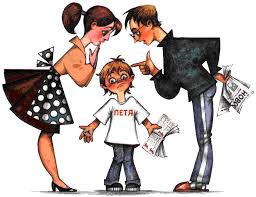 2015 -2016 гг.МАМЫ И ПАПЫ! Сегодня перед родителями все чаще встает проблема маленьких детей, которые активно пополняют свой словарный запас не слишком красивыми выражениями. С расширением круга общения, с поступлением в детский сад, посещением кружков ребенок начинает приобретать много нового. И не всегда это новое – хорошее. Один из таких далеко не радостных моментов – бранные слова. Услышав от своего ребенка такое «новшество», взрослые часто теряются и не знают, как себя вести в таких ситуациях. Как быть? Искать причину в нехорошем окружении ребенка  или начать воспитание с себя?Где же он их набрался? — Разговоры взрослых в семье. Нет-нет, да и вылетит то или иное словечко, которые малыш впитывает как губка, в дальнейшем в точности повторяя интонацию и жесты автора «шедевра».Разговоры по мобильному телефону сопровождают малыша в течение всего дня. Редкая мамочка не поделится с подружкой своими нелегкими отношениями со свекровью или не обсудит свежие сплетни о подружке, не забыв описать все в радужных красках, а иногда приукрасив походящим словцом. — Телевизор, который с утра до позднего вечера развлекает всю семью, радуя многочисленными сериалами, мультиками, рекламой.— Влияние улицы, детских садов, школ.Какие слова считаются бранными: — жаргонные слова (вау, блин); — ненормативная лексика; — ругательные слова (свинья, собака и т. п.); — слова, унижающие человеческое достоинство (дурак, идиот, дебил и т.п.).Почему бранные слова так прилипчивы?1. Замечали ли вы, как реагируют родители на бранное слово, произнесенное ребенком? Как правило, в первую очередь оно вызывает смех, улыбку, и только потом малыша ругают или пытаются объяснить, что так говорить нельзя. Но даже легкой улыбки достаточно, чтобы слово надежно закрепилось в детском лексиконе. 2. Довольно распространенная картина: двое ругаются, при этом один использует ненормативную лексику, а другой, как правило, быстро сдает позиции и уходит, чтобы избежать потока брани. Если ребенок не раз наблюдал подобные инциденты, у него создается впечатление, что тот, кто знает «заветные» слова, правит миром. Особенно это важно в 4–5 лет, когда дети стараются занять главенствующие позиции в игре.3. Причины того, что ругается более старший ребенок, лучше выяснять с психологом — как показывает опыт, их стоит искать в семье.Наиболее распространенные причины, побуждающие к употреблению бранных слов, — это:— месть (ответ на любую обиду, которую ребенок тяжело перенес);— ревность (появление младшего брата или сестры, новый папа или мама);—чрезмерная опека, лишающая ребенка возможностей самовыражения. Степень опеки должна снижать по мере взросления малыша.Как повлиять на ребенка?Положительный пример родителей. Если вы сами дома ругаетесь, то ваш ребенок будет делать то же самое, ведь вы для него - самый лучший пример.Не ругайте ребенка за брань. Поймите, он ругается не специально, он просто познает мир. В большинстве случаев дети не понимают, что значат те бранные слова, которые они произносят, они их повторяют из интереса, где-то услышали, почему бы не повторить…Не пугайтесь. Если вы впервые услышали от ребенка ругань, постарайтесь не показывать ему своего удивления, не пугайтесь, ведь ребенку может понравиться ваша реакция, он может найти ее забавной и в дальнейшем испытывать вас на прочность.Не смейтесь. Ребенок может воспринять ваш смех как поощрение и одобрение.   Отправившись от шока, родители обычно выбирают один из следующих вариантов.Вариант 1. Ругаем« И в кого он только пошел?…» — удивляются часто родители. Чтобы понять это, нужно просто понаблюдать за своими манерами, свои стилем поведения. Ведь часто случается так, что не замечая своих особенностей, мы отслеживаем их в поведении своих детей. Задумайтесь, является ли характерной для вас несдержанность, агрессивность, излишняя эмоциональность? В этом случае действуйте по принципу «начни с себя».Вариант 2. Оставляем без внимания («Ничего не произошло!»).Оправдываясь тем, что на таких словах не следует акцентировать внимание, что ребенок сам их забудет, родители отчасти правы. Но какая гарантия того, что, однажды забыв эти выражения, ребенок не вспомнит их в самый не подходящий момент?… Так же взрослым надо помнить, что логика детей отличается от логики взрослых. Поразмыслив, малыш, скорее всего, придет к выводу, что если вы никак не реагируете на эти слова, то так оно и должно быть.Вариант 3. Запугиваем («Будешь ругаться – язык отрежут!»)Очень эффективный способ, особенно при необходимости немедленного воздействия. Но имеет два больших минуса. Во-первых, с возрастом все труднее будет найти действенный персонаж запугивания, во-вторых в случае ненормированного использования этот метод может спровоцировать появление и развитие невротических состояний. Особенно «популярны» у родителей медицинские процедуры: уколы, хирургические операции и так далее. В этом случае не стоит удивляться тому, что при очередном посещении медицинского кабинета у ребенка начнется истерика.Вариант 4. ОбъясняемСамый эффективный, но самый трудный способ, так как требует больших усилий и четкой последовательной тактики. Столкнувшись с тем, что ваш ребенок включает в свою речь нецензурную лексику, сразу объясните малышу твердым тоном, что данные выражения используются или хулиганами, или глупыми маленькими детьми; ни тех, ни других в приличные места не пускают. Дайте ребенку возможность сделать свой выбор!Одна из причин, по которой дети начинают ругаться, — это желание привлечь к себе внимание. Получив в свой арсенал хороший способ шокировать взрослых, а тем самым возможность попасть в центр внимания, ребенок будет пускать его в ход все чаще и чаще. Во-первых, постарайтесь найти приемлемый способ самоутверждения для ребенка. Во-вторых, сразу давайте «обратную связь» — спокойно, но твердо отрицательно. Необходимо показать малышу, что у окружающих пропадет всякое желание общаться с ним, когда он кричит и ругается. Тем самым вы сможете позаботиться о психогигиене и душевном покое как вашем, так и вашего ребенка.-Обратите внимание на свою речь и не используйте бранные слова в присутствие ребенка;- Не запугивайте;
- Не спрашивайте откуда принес, не смейтесь, не удивляйтесь;
- Замените бранное слово на синоним или более подходящее в контексте употребления ребенком.- объясните смысл слов: это обозначает – собаку девочку;
- Матерное слово сравните, например, с грязным, червивым и гнилым яблоком.- Не обращайте внимания, или скажите, что вы не знаете, что обозначаетэто слово и что должны делать тоже не знаете ; «если бы ты сказал: «Идико мне», я бы подошла, а что ты сказал – я не поняла. На каком языке ты со мной разговариваешь?»
- Огорченно скажите: «я тоже знаю эти слова, но не говорю их, потому что они некрасивые, грязные, и мне неприятно их слышать»;- Обыграйте с помощью кукол и зверей ситуации, такие как «Что случилось с зайцем, который говорил грязные слова»;- Изготовьте две коробки, в них складывайте слова: в красивую – добрые, ласковые, в черную – злые, грязные. Заклейте вторую коробку, чтобы они больше не появлялись в речи ребенка.- Прочитайте и обсудите сказку Шарля Перро «Подарки феи», в которой старшая сестра наказана волшебницей за грубость и дерзость, превратившей каждое слово в змею или жабу.- Попробуйте с ребёнком поиграть в «Красивые слова» и заставьте всех членов семьи принять участие в игре. Суть игры такова: наполните мешок игрушками, и пусть каждый член семьи, вытаскивая игрушку, описывает ее, используя красивые слова. Например, ласковая киска, милая девочка, хорошая ручка. Польза от этой игры огромна: вы сами учите красивые слова, улучшается отношения членов семьи, развивается моторика ребенка, процесс мышления и, конечно же, речь ребенка. Играйте со своим ребенком, воспитывайте в нем красивый литературный язык, читайте вместе сказки, учите наизусть стихотворения.Будьте терпеливы. Возраст упрямства и грубости пройдет, и ваш малыш забудет о том, как заставлял вас краснеть перед соседями и друзьями. Правда, только в том случае, если ваши уроки воспитания будут мудрыми и справедливыми.